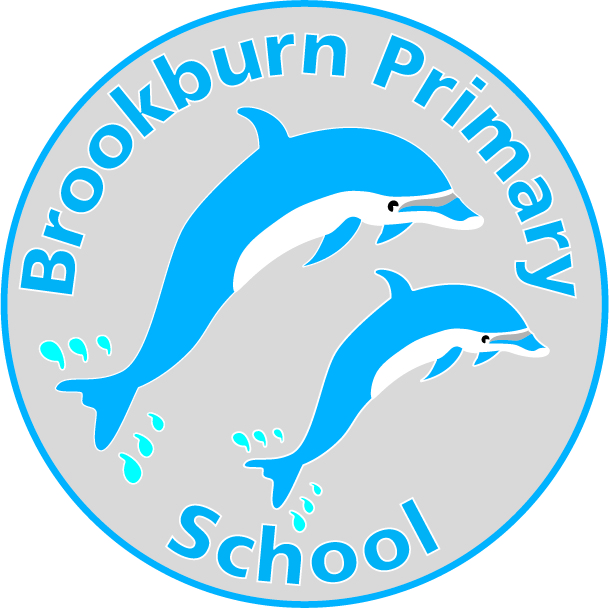 26.05.23Dear Applicant,I am very pleased to forward the application pack and hope, that after consideration, you apply to the post of General Teaching Assistant at our school. The following information will enable you to make a positive choice about applying to join our team. Please read the information carefully. Brookburn Primary School is located in Chorlton, Manchester and is part of Link Learning Trust. Barlow Hall Primary School is the other school in LINK Learning Trust. We are a two form entry primary school and currently have 449 children on roll. This includes a 39 place nursery. Approximately a third of our school population come from ethnic minority backgrounds with about 7% of our children having English as an additional language. Approximately 10% of our children are identified as vulnerable learners and 9% of children are eligible for pupil premium funding. The majority of our vulnerable children are or have been previously looked after and therefore inclusive practice and fostering a strong sense of belonging is at the heart of everything we do. We believe that relationships are key to the successful inclusion of all.  To join our team, you will need to have a strong commitment to supporting all children so that they feel personally respected, accepted, included and supported. You will have a strong commitment to ensuring that our children are able to flourish emotionally, academically and socially with an understanding that ‘every minute counts’. Our children’s achievements are very important and the adults at Brookburn Primary work with great dedication and enthusiasm to make sure that each child achieves the very best they can.We can offer the successful candidate an enjoyable work place with highly trained and supportive staff as well as a commitment to your own learning journey and continuing professional development.This post will be part of our Inclusion Team and will play an integral part in developing school wide provision for our vulnerable pupils and in particular those pupils with social, emotional and mental health needs. (SEMH) The Learning Mentor will work with the Senior Learning Mentor to build positive relationships with families, carers and pupils and will be involved in supporting identified children across all phases of the school who have a range of Special Educational Needs and/or Disabilities. For example: Social Communication difficulties, speech and language difficulties, including difficulties with attention and focus and developmental trauma. You will work under the direction of the Senior Learning Mentor and the Deputy Head Teacher, our Inclusion lead. The closing date for applications is Thursday 1st December 2022. Please state the vacancy reference number for the position you are applying for.Successful candidates will be invited for interview week beginning Monday 5th or Wednesday 7th December. Yours sincerely,Jen Holden Head of School Information about children with SEND to help you make a positive choice about applying for this positionPupils will have a range of additional needs that include: Social, Emotional and Mental Health needs (SEMH).Difficulties with communication, social understanding and flexible thinking/imaginationDifficulties regulating their emotions Sensory issues e.g. hyper-sensitivity to sounds, tastes, smellsLimited awareness of safetyToileting, self-care and/or eating issuesAssociated conditions including anxiety, epilepsy, ADHDPupils need staff to provide:Consistent, calm supportAn atmosphere where they feel taken care of, valued and worthy of love A flexible approach, responding positively to individual and changing needs High levels of visual supportActivities that are enjoyable and fun Activities that are soothing, calming, reassuring and where the world is made to feel predictable, safe and warm Individual teaching and small group activitiesSupport in mainstream classes, the dinner hall, the playground and during educational visits Active encouragement to promote independence Reflective practice and effective team workImportant safeguarding information for all applicantsAt Brookburn Primary we take safeguarding very seriously.  As part of our commitment to promoting the welfare of our children the following procedures will be followed for all new applications.On receipt of your application any anomalies or discrepancies such as gaps in your employment history will be scrutinised and may affect the shortlisting of your application. Please, therefore, complete your application carefully giving full details. CVs will not be accepted.References will be followed up and any appointment will be subject to satisfactory written references being received. Any information on your reference which causes concern will be raised with you at interview.If you are invited to interview you must bring with you the following:A form of photo identification such as a driving licence or passport.Proof of required qualifications as listed in the application pack.Proof of National Insurance (i.e NI Card or letter from HMRC)Proof of addressThese documents must be the original certificates, photocopies are not acceptable.Copies will be taken of the documents you bring with you and placed on file until the successful candidate is appointed. After this point the documents of unsuccessful candidates will be shredded.Any offer of employment is conditional upon the satisfactory completion of the pre-appointment checks and after appointment will be subject to a successful Disclosure and Barring Service (DBS) and medical health check.These pre and post recruitment are statutory as laid down in ‘Safeguarding Children & Safer Recruitment in Education, 2007.Please note that appointment to all non-teaching posts will be subject to the successful completion of a probationary period.Please could you complete & return the following CRB informationThere is nothing I would like to make you aware of before interview regarding my DBS check						□There is an issue I will need to discuss prior to interview regarding my DBS check						□	